  1.  Check service information for how to identify the high-voltage circuits which are	     covered with orange conduit and can be located anywhere in the vehicle.  Check all 	     that apply.		  Orange high-voltage cables visible underneath the vehicle (describe the			location) __________________________________________________		  Orange high-voltage cables under the hood (describe the location and 			components) _______________________________________________			__________________________________________________________		  Orange cables in the trunk or rear area of the vehicle (describe the location			and components) ____________________________________________			__________________________________________________________  2.  Check service information and list the safety precautions regarding the high-voltage 	     circuits.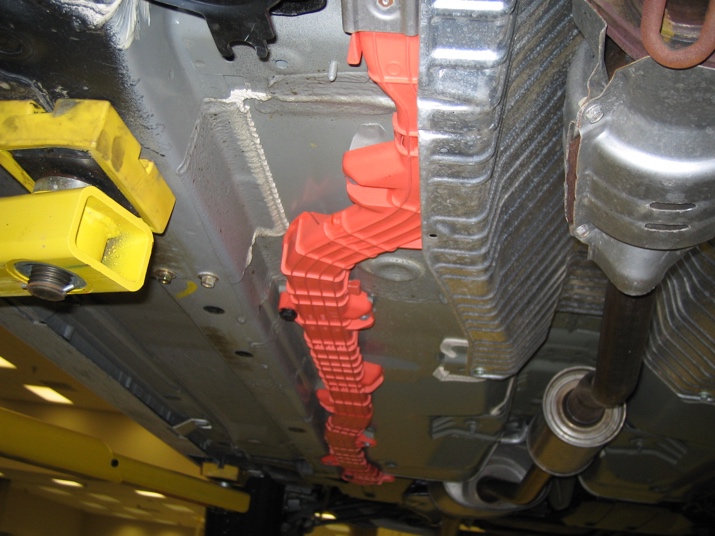 		___________________________		___________________________		___________________________		___________________________		___________________________		___________________________